We all know that Winston likes sausages very much. So he often runs into the kitchen, barks loudly and asks for a sausage. But Mr. Goodwill, who is sometimes a bit strict, does not always give him a sausage every day. He says, English sausages have much fat. This is why Winston can usually have a sausage, but then the two of them must quickly go outside and run around.At the weekend Winston always gets a sausage. And whenever Winston gets a sausage, he wags his tail happily and crazily runs around the house.  After that they go for a walk in the park and race around. After some time, they go home together excitedly. So you never need to ask why a wonderful dog and a happy man run around crazily in the park every now and then! All because of a delicious sausage...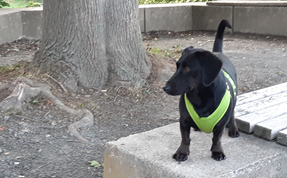  Hier im Text kannst du viele verschieden Adverbien an verschiedenen Positionen im Satz entdecken – diese sind fett gedruckt.Die folgende Übersicht zeigt dir, wo du die verschiedenen Adverbien im Satz einfügst.1. Adverbien der Häufigkeit – Adverbs of frequency (always, normally, usually, often, sometimes, never)2. Adverbien der Art und Weise – Adverbs of manner (loudly, happily, carefully, terribly; well, fast, hard)3. Adverbien der Bestimmung des Ortes und der Zeit – Adverbs of place and time                                        (place: here, everywhere, outside, in the park, down, south; time: now, at the moment, today, daily, weekly, last Monday, next Friday)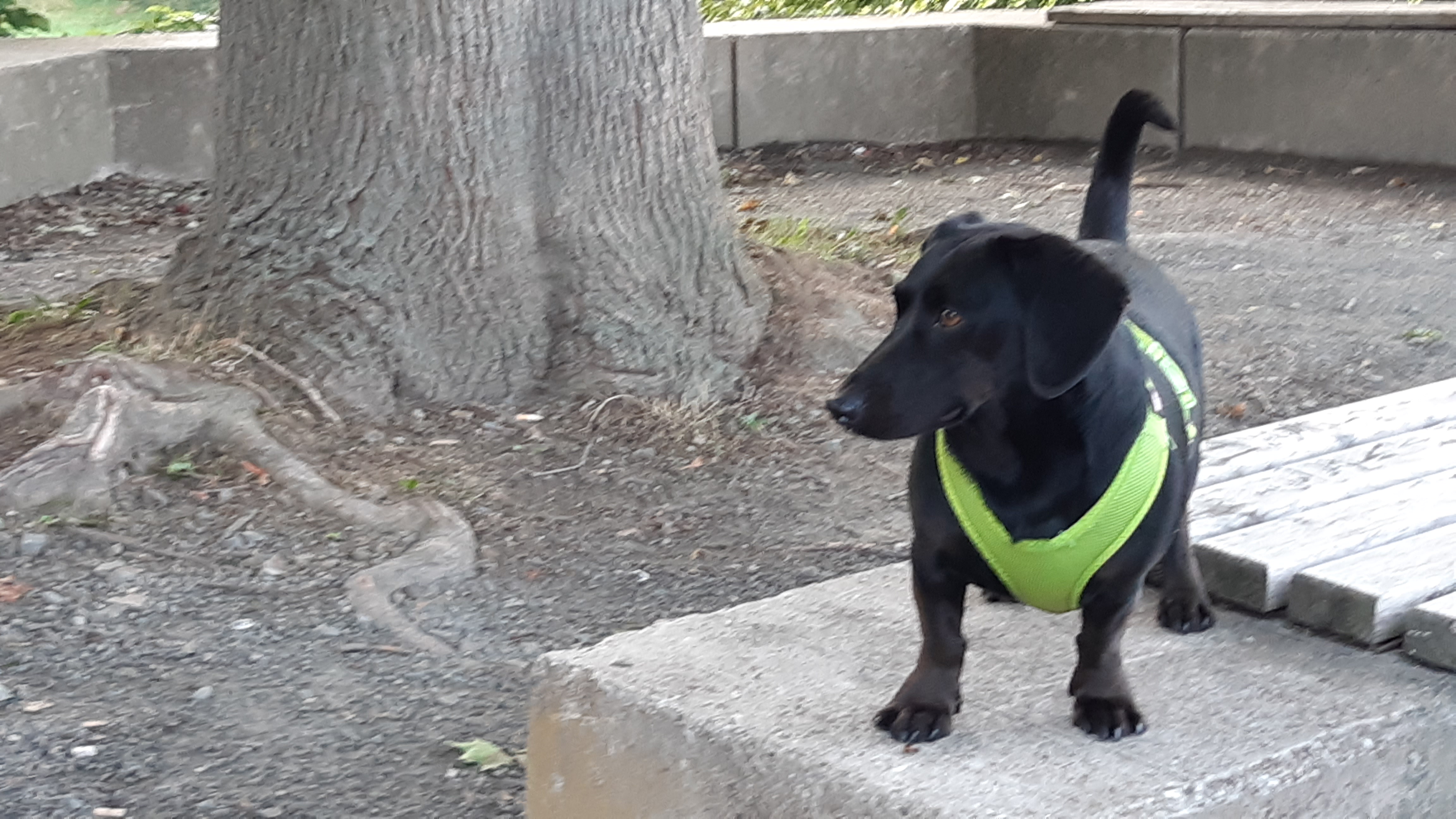 Diese stehen VOR dem Vollverb in ...… positiven Aussagesätze:Winston often runs into the kitchen.Diese stehen VOR dem Vollverb in ...… negativen Aussagesätze:Mr. Goodwill does not always give him a sausage.Diese stehen VOR dem Vollverb in ...… Sätzen mit einem Hilfsverb:Winston can usually have a sausage.Diese stehen NACH einer ...… Form vonto be:Mr. Goodwill is sometimes a bit strict.Adverbien, die aus mehr als einem Wort bestehen, stehen am  SATZANFANG...:… oder am SATZENDE:At the weekend Winston gets a sausage.Winston gets a sausage at the weekend.Diese stehen ….NACH dem Vollverb:Winston barks loudly.A dog and a man run around crazily.               ... oderNACH dem Objekt:He wags his tail happily.They go home excitedly.Wenn du das Adverb besonders betonen möchtest, kannst du es VOR das Vollverb stellen:Winston crazily runs around.Diese stehen meist am SATZENDE:Winston often runs into the kitchen.They must quickly go outside.They go for a walk in the park.Wenn du das Adverb besonders betonen möchtest, kannst du es an  den SATZANFANG stellen:In the park they go for a walk.